幼小班國字學習單姓名:                                                     日期：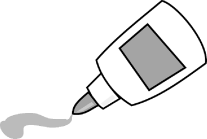 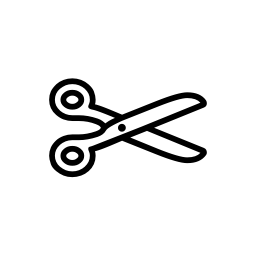 工工二二二工二工二二工工二